КГУ «Талдыкольская основная средняя школа отдела образования Камыстинского района» Управления образования акимата Костанайской областиИгра-викторина в форме "Паутина".Тема: "Профилактика употребления ПАВ"Подготовила: Байжуменова А.Д. социальный педагог2022 годПояснительная записка   Изменившееся социально-экономическое положение в стране требует от ребенка, подростка быстрой адаптации к новым условиям существования. Современные школы столкнулись с новыми проблемами, захлестнувшее общество: подростковая преступность, наркомания, токсикомания. Эти проблемы носят общественный характер.Опыт доказывает, что в детско-подростковой среде необходимо сделать акцент на формирование личностного иммунитета к соблазну употребления ПАВ, предупредить возникновение желания к их употреблению. Данное положение дел требует комплексной первичной профилактики употребления ПАВ, т.к. отсутствие целостной научно обоснованной системы профилактики аддиктивного поведения, в первую очередь среди учащихся, не позволяет оказывать адекватное противодействие этим негативным явлениям.Первичная профилактика потребления ПАВ должна быть направлена на предотвращение аддиктивного поведения подростков – потенциальных и реальных потребителей алкоголя, наркотических и токсических веществ.Родители, педагоги, медицинские работники и общественность должны стать наиболее активными субъектами профилактики отклоняющегося поведения и употребления ПАВ подростками.Сложившееся положение обуславливает необходимость реализации дополнительных мер направленных на повышение уровня осведомленности родителей, педагогических работников и детей о ПАВ и мерах противодействия ее распространению, а также степени их участия в организации профилактической работы с детьми.Успешная профилактика ПАВ связывается исследователями с наличием положительных социально-психологических навыков. Эти навыки обеспечивают умение отказываться от рискованных предложений, видеть положительные и отрицательные стороны явлений, взаимодействовать со сверстниками, дружить, выражать правильно свои чувства.Тема: "Профилактика употребления ПАВ"Цель: пропаганда здорового образа жизни, формирование у подростков правового сознания и негативного отношения к вредным привычкам, профилактика употребления ПАВ.Задачи первичной профилактики употребления ПАВ: Развитие социальной и личностной компетентности:- способствовать осознанию и усвоению детьми основных человеческих ценностей;- сформировать установку «ведение здорового образа жизни».Правила игры.Лист ватмана или доска расчерчивается как паутина. На ее нитях крепятся одинаковые жетоны (у меня это бумажные кружки), на которых написаны номера вопросов (с №1 по №40 – можно больше или меньше, в зависимости от имеющегося времени и возможностей). На внутренней стороне жетона рисуется паук, или конфета, или жемчужина, или вода. Если с рисунком сложно, можно просто написать эти слова. Что они обозначают:
"Паук" - переход хода.
"Конфетка" – сладкий приз.
"Н2О " - все набранные ранее очки «смываются водой».
"Жемчужина" - призовой балл добавляется в копилку игроков, если ответ на вопрос будет правильным.
Участвуют две команды. Разыгрывается право первым ответить на вопрос. Участники называют номер любого вопроса, учитель открывает жетон. Если жетон оказывается без вышеозначенных символов, а ответ правильный – команда получает балл. Если жетон оказался с вышеозначенными символами, то следовать их значению.                                          ВОПРОСЫ ДЛЯ ВИКТОРИНЫ1.Как называется способ закаливания холодной водой, купания в проруби, хождения по снегу босиком? (Моржевание)
2. "Паук"
3.Известный лошадиный убийца – это... Что?(Никотин.)
4. "Конфетка"
5. Разрушение печени под воздействием алкоголя и канцерогенных веществ. (Цирроз) 
6.Назовите сельскохозяйственную культуру, которая на 90% сгорает, а на 10% выбрасывается? (Табак.)
7.При курении человек вдыхает тот же ядовитый газ, что содержится в выхлопных газах автомобильного двигателя.Как он называется? (Угарный). 
8. "Паук"
9. Такая вода содержит в своем составе комплекс солей, макро- и микроэлементов. Не зря ее называют «живой водой». Что это за вода? (Минеральная).
10. Н2О
11. Какой орган организма человека является «химической лабораторией»? (Печень) 
12. Всем известно, что курение вредит здоровью, что было неоднократно доказано медиками. А вот в 1989 году появилось исследование, авторы которого доказывали, что курильщики очень выгодны государству, а точнее – его Пенсионному фонду. Приведите их основной аргумент.
(Курильщики живут достаточно долго для того, чтобы полностью сделать взнос в Пенсионный фонд, но недостаточно, чтобы в старости пользоваться этими деньгами.)
13. "Жемчужина"
14. Его не купишь ни за какие деньги. (Здоровье)
15. Что необходимо принимать перед сном обязательно, а в жаркую погоду - утром и вечером? (Душ).
16. "Конфетка"
17. Наука о чистоте. (Гигиена)
18. "Паук"
19. Записки, понятные только аптекарю (Рецепт)
20. Н2О
21. Говорят, что зубы нужно чистить два раза в день: для красоты и для гигиены. В каком случае это делается для гигиены? (Вечером, перед сном) 
22. Капельно-пылевая инфекция, поражающая чаще всего легкие организма. (Туберкулез) 
23. "Паук"
24. Это средство может служить профилактикой кариеса. Однако чрезмерное употребление приводит к проблеме с желудком. Что это? (Жевательная резинка).
25. Почему горячую пищу нельзя запивать холодной водой? (Трескается эмаль из-за перепада температур) 
26. "Жемчужина"
27. Если бы Екатерина II Великая не была императрицей и жила в эпоху царствования Федора III Алексеевича, то ей, скорее всего, отрубили бы нос. А за что?(За нюхание табака. Екатерина, как известно, любила этим баловаться. А Федор III таким любителям носы отрубал)
28.Сколько смолы оседает в легких курильщика, если он выкурил пачку сигарет? (1 литр)
29. Н2О
30. "Паук"
31. "Конфетка"
32. Полное название какого пиджака переводится дословно с английского как «куртка, в которой курят"?(Смокинг.)
33. "Паук"
34. Для нормального функционирования человеку необходимо в день 2,5 килограмма этого вещества. Что это? (Вода).
35. Нужно ли проветривать комнату зимой? Почему? (Нужно. При температуре 1-2 градуса Цельсия болезнетворные бактерии погибают).
36. Этот русский полководец в детстве был очень слабым ребёнком, но он прекрасно закалил себя. Лучшим способом закалки он считал русскую баню. Там он выдерживал ужасный жар на полке, после чего на него выливали 10 вёдер холодной воды. (Суворов)
37. Самый совершенный фильтр, созданный природой в организме человека. (Почки) 
38. "Жемчужина"
39. "Паук"
40. "Жемчужина"Подведение итогов: подсчёт баллов.  Награждение команд.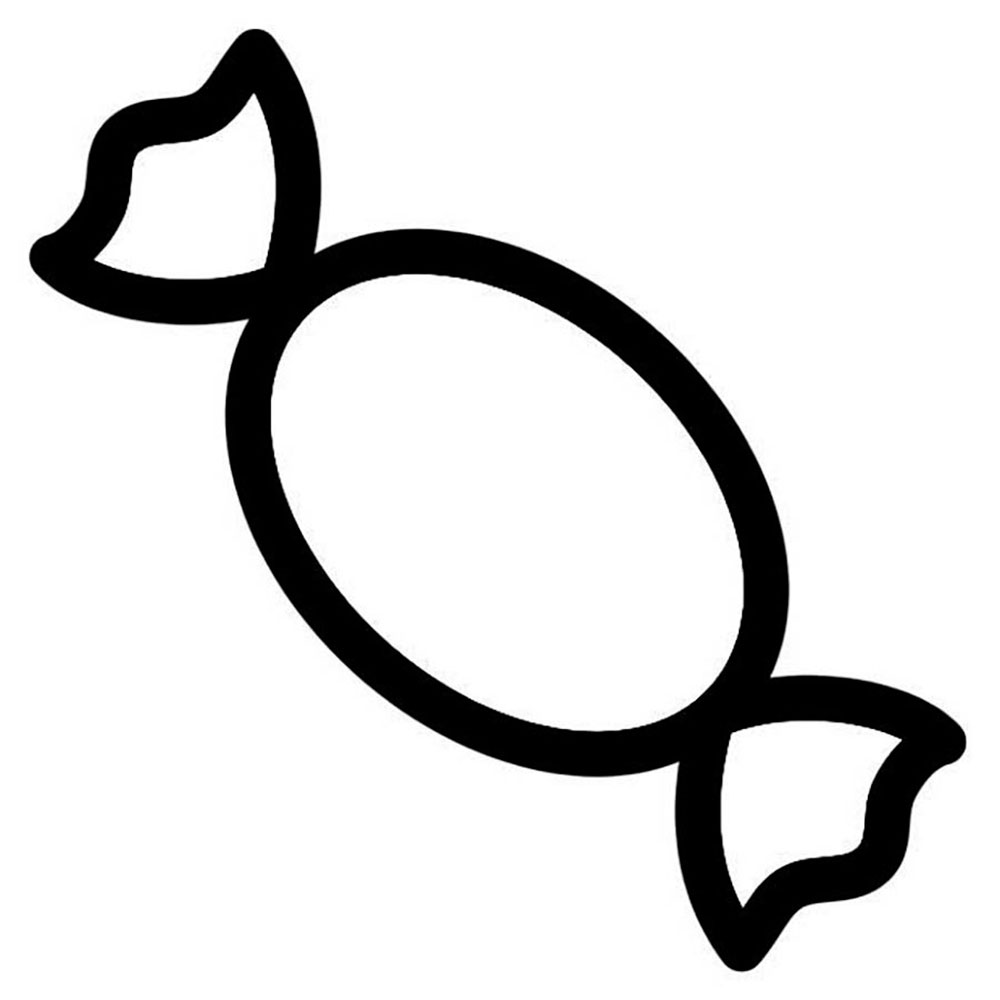 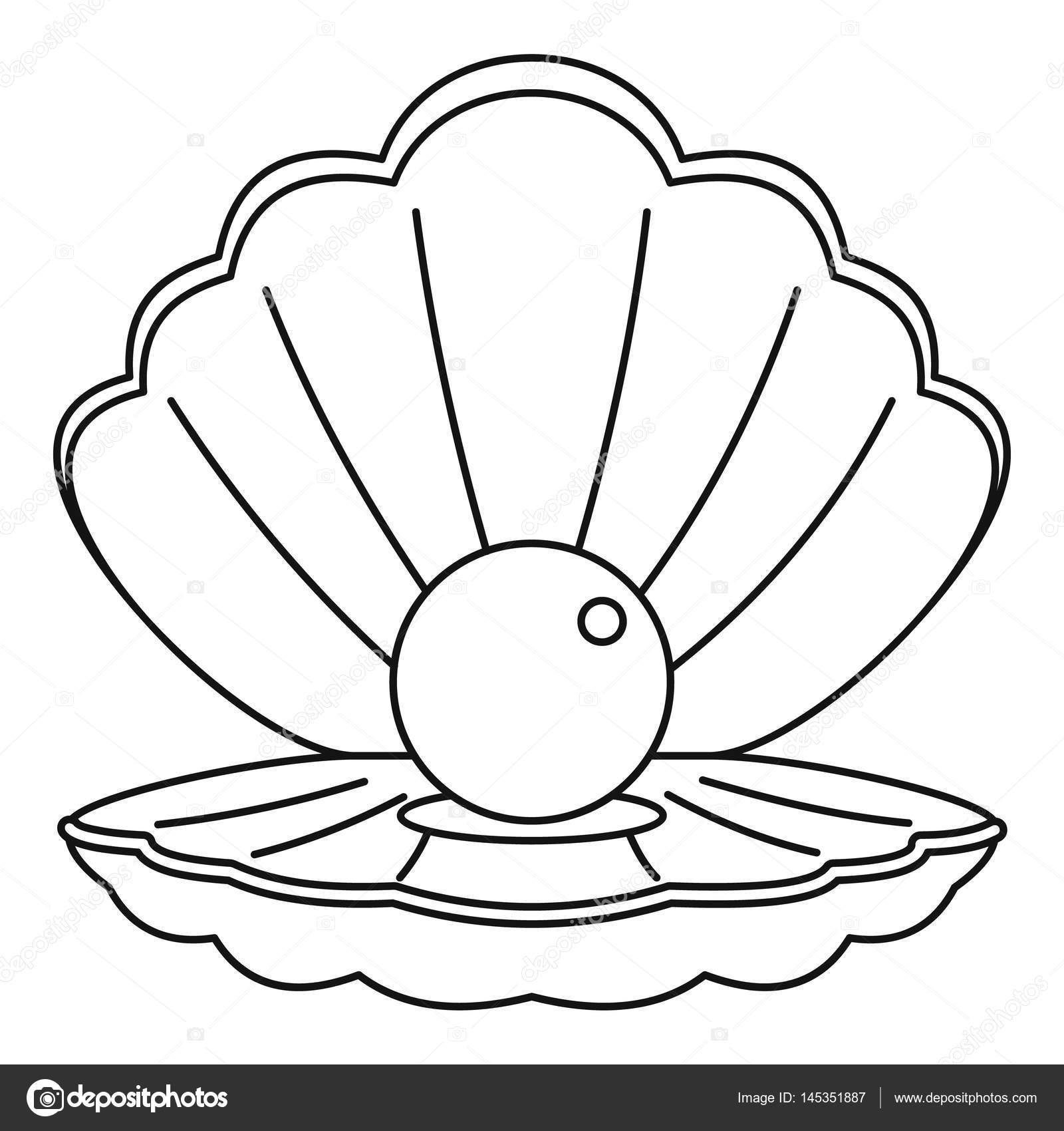 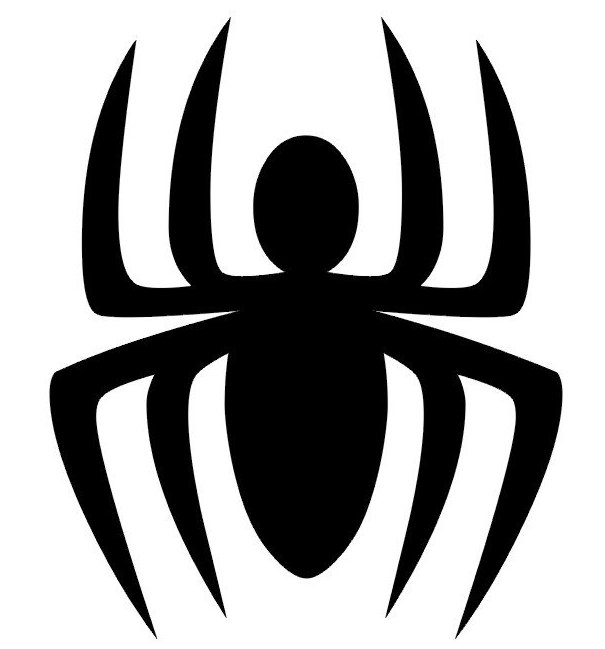 